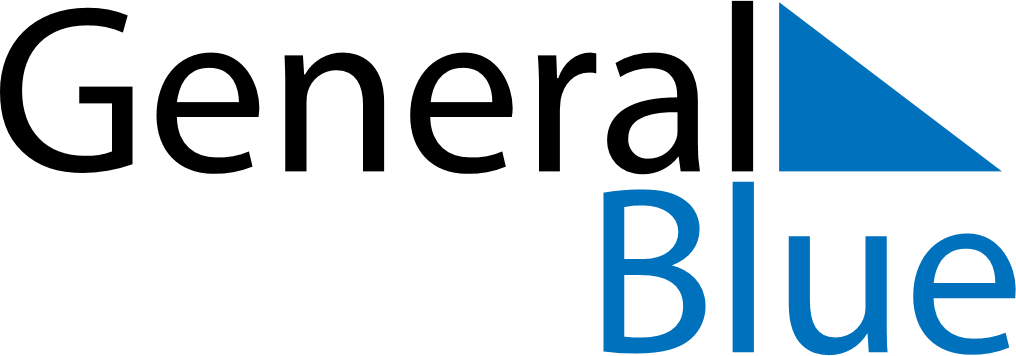 April 2020April 2020April 2020April 2020AustraliaAustraliaAustraliaSundayMondayTuesdayWednesdayThursdayFridayFridaySaturday1233456789101011Good FridayGood FridayEaster Saturday1213141516171718Easter SundayEaster Monday1920212223242425Anzac Day2627282930